ПОЛЕЗНЫЕ 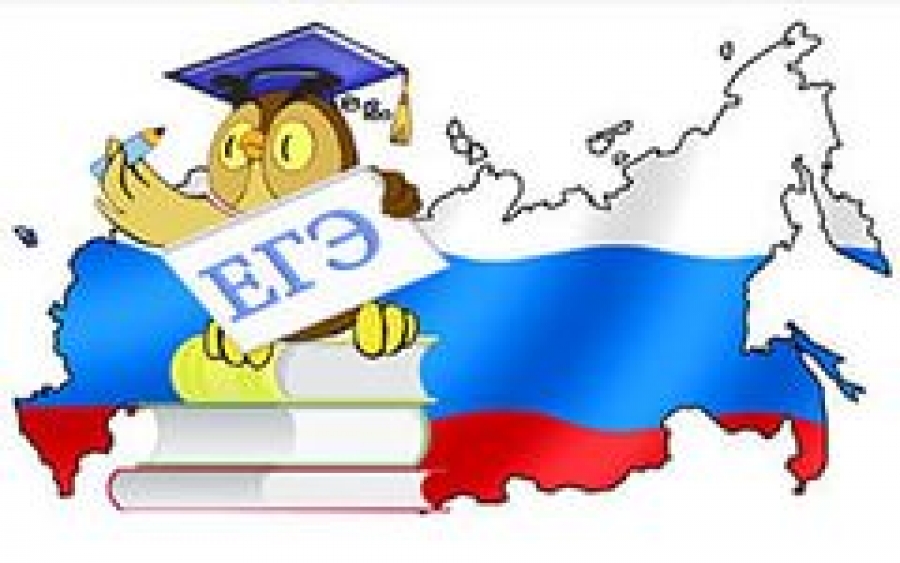 ССЫЛКИдля выпускников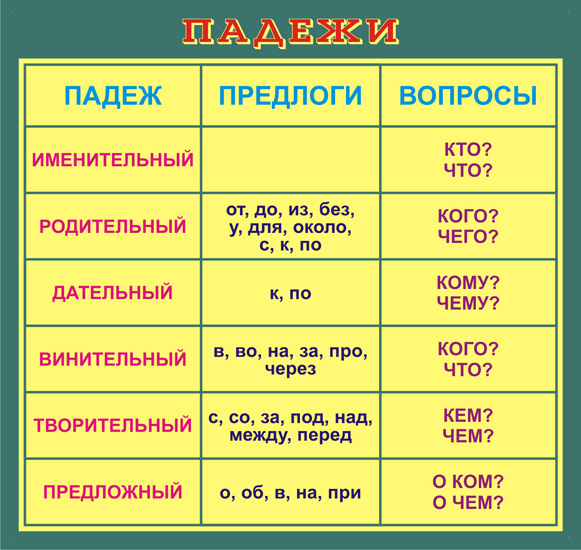 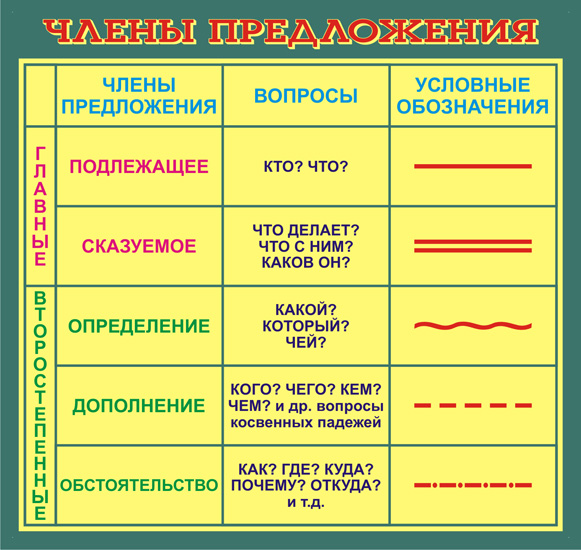 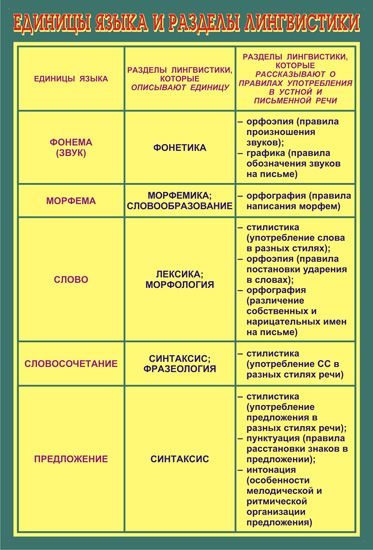 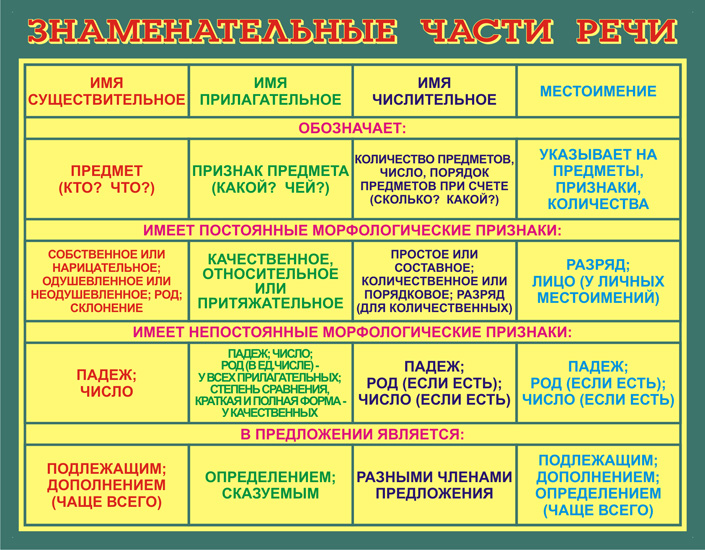 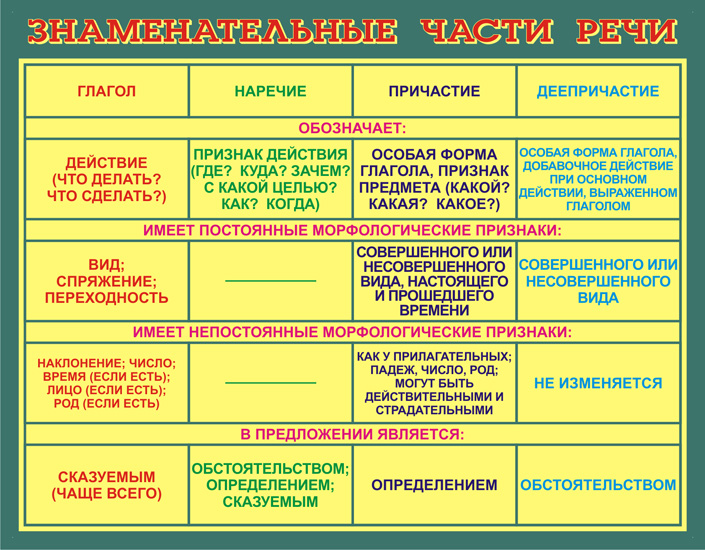 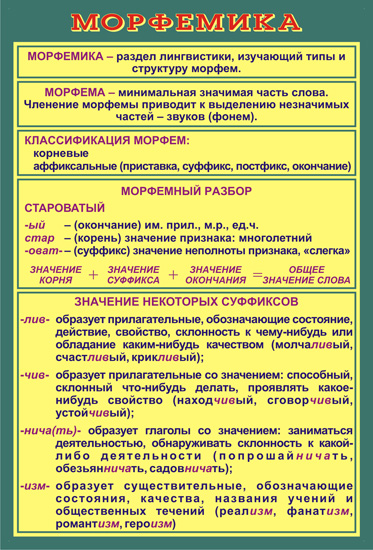 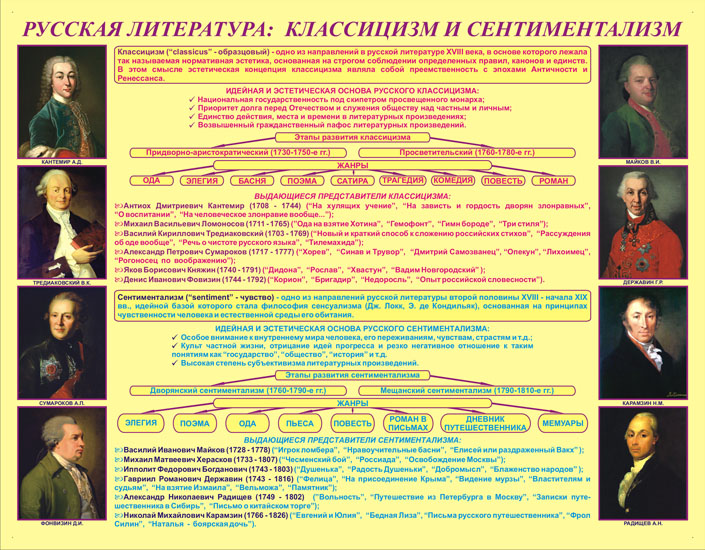 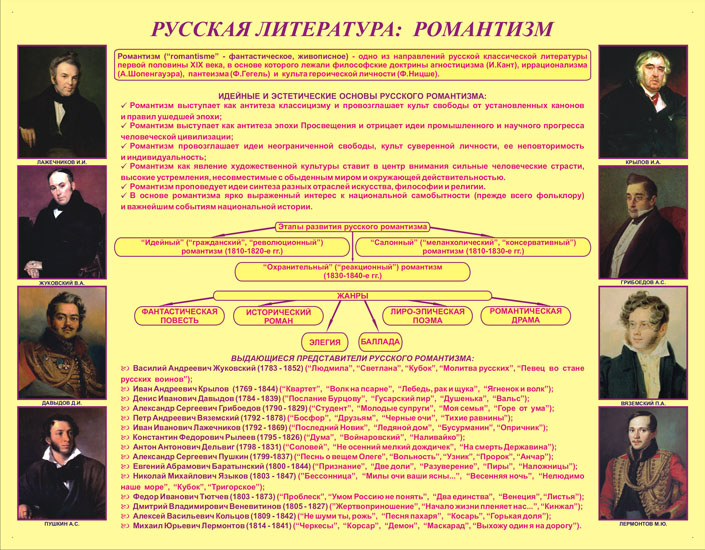 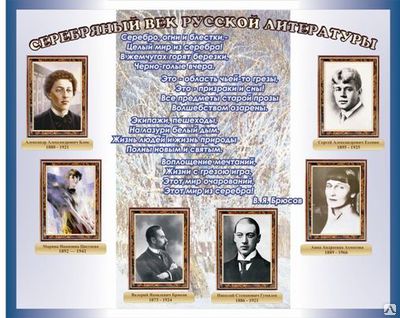 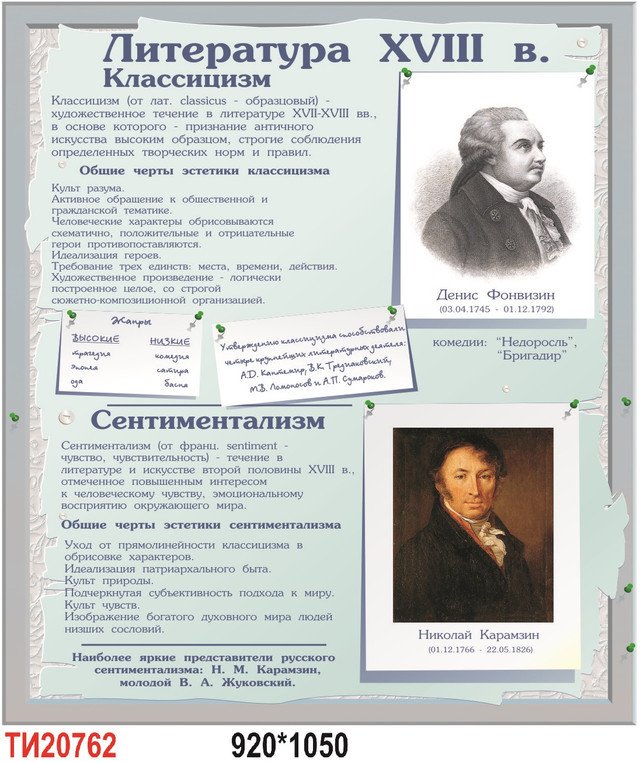 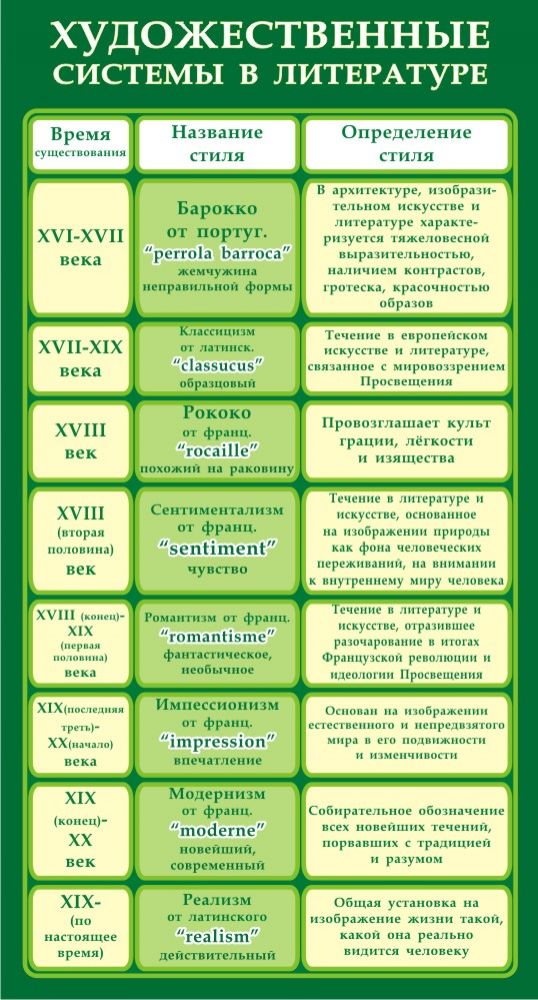 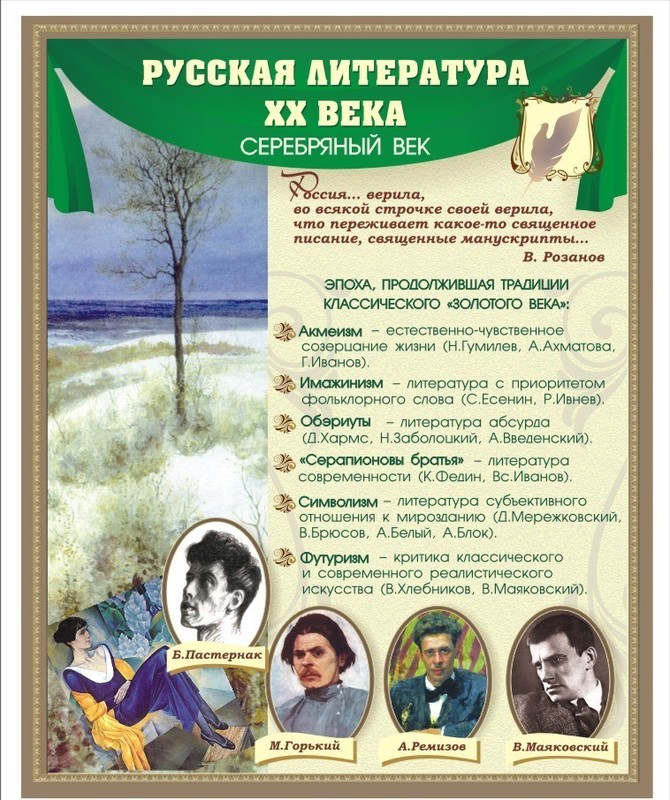 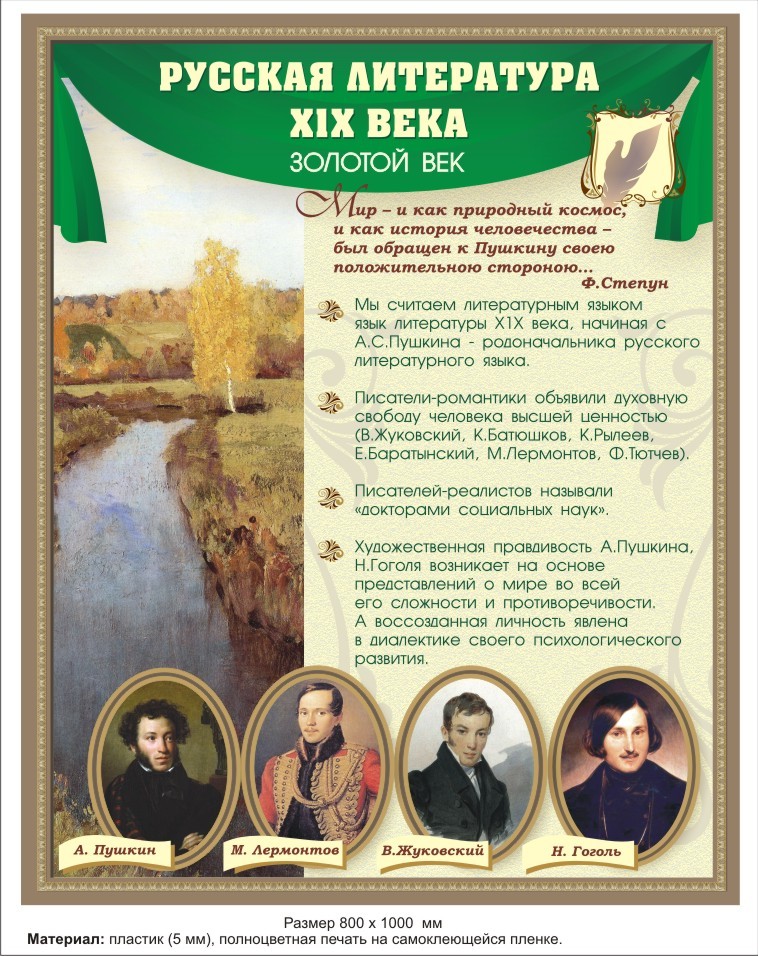 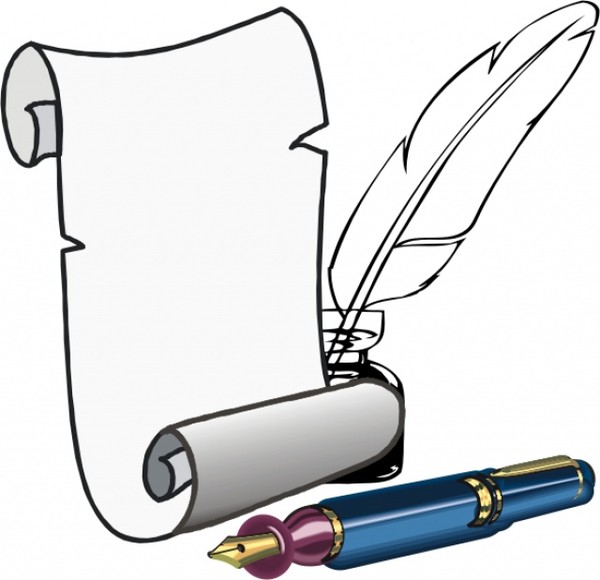 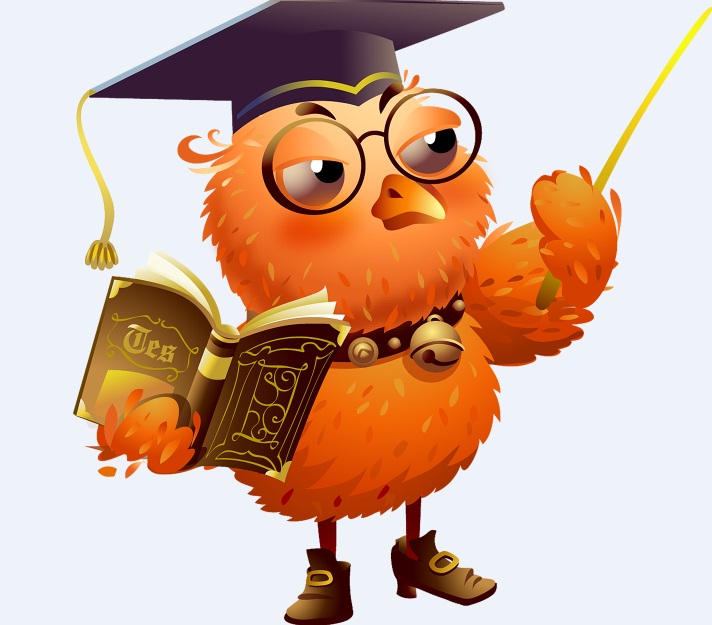 http://mon.gov.ru/Министерство образования и науки Российской Федерации http://obrnadzor.gov.ru/Федеральная служба по надзору в сфере образования и наукиhttp://www.rustest.ru/ФГУ "Федеральный центр тестирования" (ФЦТ) http://fipi.ru/Федеральный институт педагогических измерений (ФИПИ) http://www.edu.ru/Федеральный портал "Российское образование" http://www.school.edu.ru/Российский общеобразовательный портал http://window.edu.ru/Единое окно доступа к образовательным ресурсам http://www.rsr-olymp.ru/Российский совет олимпиад школьников "Мир олимпиад"monm.rk.gov.ru›11 классctege.info›ege ЕГЭ 